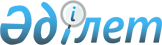 Об утверждении Правил предоставления кредитов Правительством Республики Казахстан и местными исполнительными органами Республики Казахстан
					
			Утративший силу
			
			
		
					Постановление Правительства Республики Казахстан от 22 сентября 2000 года N 1440. 
     Утратило силу - постановлением Правительства РК от 25 июля 2002 года № 832 ~P020832 .



          В соответствии с Законом Республики Казахстан  
 Z990357_ 
  "О бюджетной 
системе" Правительство Республики Казахстан постановляет:     




          1. Утвердить прилагаемые Правила предоставления кредитов 
Правительством Республики Казахстан и местными исполнительными органами 
Республики Казахстан.




          2. Настоящее постановление вступает в силу со дня подписания.





     Премьер-Министр
  Республики Казахстан     

                                                     Утверждены            



                                             постановлением Правительства  
                                                 Республики Казахстан 
                                          от 22 сентября 2000 года N 1440











                                            Правила предоставления кредитов 




                            Правительством Республики Казахстан и местными               




                            исполнительными органами Республики Казахстан








          Настоящие Правила разработаны в соответствии с Законом Республики 
Казахстан от 1 апреля 1999 года  
 Z990357_ 
  "О бюджетной системе", Указом 
Президента Республики Казахстан, имеющим силу Закона, от 31 августа 1995 
года N 2444  
 Z952444_ 
  "О банках и банковской деятельности в Республике 
Казахстан", Законом Республики Казахстан от 2 августа 1999 года  
 Z990464_ 
  
"О государственном и гарантированном заимствовании и долге" и определяют 
порядок и условия предоставления бюджетных кредитов Правительством 
Республики Казахстан и местными исполнительными органами за счет денег 
соответственно республиканского бюджета и местных бюджетов (далее - 
соответствующих бюджетов).








                                                  1. Общие положения








          1. В настоящих Правилах используются следующие понятия:




          кредитор - Правительство Республики Казахстан или местные 
исполнительные органы;




          бюджетный кредит - деньги, предоставляемые кредиторами из 
соответствующих бюджетов на условиях срочности, платности и возвратности;




          заемщик - банк-заемщик или конечный заемщик;




          банк-заемщик - банк второго уровня или организация, имеющая лицензию 
Национального Банка Республики Казахстан на осуществление отдельных видов 
банковских операций, которые получают бюджетные кредиты из соответствующих 
бюджетов для дальнейшего кредитования конечных заемщиков;




          конечный заемщик - юридическое или физическое лицо, получатель 
бюджетного кредита через банк-заемщик;




          задолженность по бюджетному кредиту - сумма платежей, невыплаченных 
заемщиком в соответствии с графиком погашения и обслуживания бюджетного 
кредита, на определенную дату.








          2. Бюджетное кредитование является составной частью исполнения 
Правительством Республики Казахстан и местными исполнительными органами 
принятых на соответствующий год соответственно республиканского и местных 
бюджетов и осуществляется путем предоставления бюджетных кредитов 
банкам-заемщикам с последующим предоставлением их конечным заемщикам.




          Отдельными законодательными актами или решениями Правительства 
Республики Казахстан может определяться участие в качестве 
банков-заемщиков иных организаций, основной деятельностью которых является 
оказание финансовой поддержки секторам экономики.




          Предоставление бюджетных кредитов оформляется кредитными договорами в 
соответствии с законодательством Республики Казахстан.




          Порядок бюджетного кредитования из республиканского бюджета местных 
бюджетов, являющегося заимствованием этих бюджетов, определяется в 
соответствии с Правилами осуществления правительственного заимствования и 
заимствования местными исполнительными органами Республики Казахстан, 
утвержденными постановлением Правительства Республики Казахстан от 8 июня 
2000 года N 874  
 P000874_ 
 .




          3. Заключение кредитных договоров (соглашений) о предоставлении 
бюджетных кредитов за счет денег республиканского бюджета осуществляется 
от имени Правительства Республики Казахстан Министерством финансов 
Республики Казахстан.




          3-1. Заключение кредитных договоров (соглашений) о предоставлении 
бюджетных кредитов за счет денег местных бюджетов осуществляется от имени 
местного исполнительного органа акимом или лицом его замещающим. 
<*>



          Сноска. Дополнены пунктом 3-1 - постановлением Правительства РК от 9 
апреля 2001 г. N 478  
 P010478_ 
 .




          4. Обязательным условием бюджетного кредитования является обеспечение 
зашиты интересов кредитора, сведение к минимум возникновения кредитного 
риска.




          В целях достижения требуемой эффективности предоставленных бюджетных 
кредитов и своевременности их возврата при реализации республиканских и 
местных бюджетных программ (далее - соответствующих бюджетных программ), 
наряду с решением вопросов по предъявляемым к банкам-заемщикам требованиям 
кредитором в зависимости от характера конкретных бюджетных программ 
рассматривается решение вопросов:




          возмещения банкам-заемщикам операционных расходов, возникающих в 
результате бюджетного кредитования конечных заемщиков;




          возможности получения банками-заемщиками соответствующих доходов при 
бюджетном кредитовании конечных заемщиков.








                              2. Направления бюджетного кредитования








          5. Бюджетные кредиты являются целевыми и предоставляются по 




направлениям и в пределах сумм, предусмотренных соответствующими 
программами: 
     в утвержденном Законом Республики Казахстан республиканском 
бюджете на соответствующий финансовый год; 
     в утвержденных решениями маслихатов местных бюджетах на 
соответствующий финансовый год. 
     6. Основными направлениями бюджетного кредитования, 
предусматриваемыми республиканским и местными бюджетами, являются:
     реализация республиканских и региональных инвестиционных программ;
     государственная финансовая поддержка отраслей экономики;
     выполнение программ региональной поддержки малого предпринимательства.
     Программами соответствующих бюджетных программ могут 
предусматриваться иные направления бюджетного кредитования.
                  3. Виды и формы бюджетных кредитов
     7. В процессе бюджетного кредитования заключаются кредитные договора 
между:
     кредиторами и банками-заемщиками;
     банками-заемщиками и конечными заемщиками.
     8. По форме предоставления бюджетные кредиты делятся на:





          1) срочные кредиты, которые предоставляются путем единовременного 
перечисления всей суммы бюджетного кредита на счет заемщика либо 
единовременной оплаты его платежных документов;




          2) кредитные линии - кредиты, предоставляемые путем периодического 
перечисления суммы бюджетного кредита на счет заемщика согласно графику 
перечисления либо периодической оплаты его платежных документов.




          При бюджетном кредитовании кредитором и банком-заемщиком могут быть 
использованы и другие формы предоставления кредитов в соответствии с 
законодательными актами и решениями Правительства Республики Казахстан.




          9. В зависимости от срока предоставления бюджетные кредиты 
подразделяются на:




          1) краткосрочные - кредиты сроком до 1 года;




          2) среднесрочные - кредиты сроком свыше 1 года, но не более 3 лет;




          3) долгосрочные - кредиты сроком свыше 3 лет.








          В отдельных случаях при среднесрочном и долгосрочном кредитовании 
возможно предоставление льготного периода по погашению основной суммы 
долга и выплате вознаграждения.








          10. Бюджетные кредиты предоставляются в национальной валюте. Размер 
бюджетного кредита может быть выражен как в абсолютной величине, так и в 
сумме, эквивалентной определенной сумме в иностранной валюте.




          11. Бюджетные кредиты могут предоставляться как с нефиксированной 
(плавающей), так и с фиксированной ставкой вознаграждения.




          12. Основными условиями бюджетного кредитования являются:




          направление кредитов на цели, предусмотренные бюджетными 
программами;




          соблюдение заемщиками предъявляемых при бюджетном кредитовании 
требований;




          использование установленных для бюджетного кредитования форм 
предоставления кредитов;




          обеспечение возвратности кредитов. 
<*>



          Сноска. Пункт 12 - в редакции постановления Правительства РК от 9 
апреля 2001 г. N 478  
 P010478_ 
 .




          12-1. Условия кредитов, как-то количественные значения и 
характеристики получения, использования, погашения и обслуживания 
бюджетного кредита, включая валюту, сумму кредита, сроки предоставления и 
возврата, ставки вознаграждения кредитов (далее - условия кредитов), 
предоставляемых за счет средств республиканского бюджета, определяются 




решениями Правительства Республики Казахстан.
     Условия кредитов, предоставляемых за счет средств местного бюджета, 
определяются решениями акимов областей, городов Астаны и Алматы. 
<*>

     Сноска. Дополнены пунктом 12-1 - постановлением Правительства РК от 
9 апреля 2001 г. N 478  
 P010478_ 
 .
                4. Порядок и условия предоставления 
                 бюджетных кредитов банкам-заемщикам
     13. После принятия соответствующих бюджетов администраторами программ 
в срок не более двух месяцев:
     определяются требования к банкам-заемщикам.
     К основным требованиям, предъявляемым к банкам-заемщикам, относятся:
     отсутствие задолженности по кредитам, полученным ранее за счет денег 
республиканского и/или местных бюджетов;





          соблюдение пруденциальных нормативов Национального Банка Республики 
Казахстан в течение трех последних месяцев, предшествующих дате проведения 
конкурса;




          соблюдение установленных Национальным Банком Республики Казахстан 
лимитов минимального размера уставного и собственного капиталов;




          наличие соответствующего обеспечения по своевременному возврату 
бюджетных кредитов;




          при необходимости наличие филиальной сети и/или корреспондентской 
сети;




          при необходимости наличие международных электронных систем передачи 
информации (SРRINТ, SWIFТ, RЕUТЕR). 
<*>



          Сноска. В пункт 13 внесены изменения - постановлением Правительства 
РК от 9 апреля 2001 г. N 478  
 P010478_ 
 .




          14. Администраторы программ направляют в Национальный Банк Республики 
Казахстан запросы по банкам второго уровня (далее - банки-участники) с 
приложением предъявляемых требований для проведения конкурса среди них на 
получение кредитов в рамках реализации конкретных бюджетных программ.




          15. Национальный Банк Республики Казахстан в пятидневный срок 
согласно запросам подготавливает и направляет администраторам программ 
перечень банков-участников, соответствующих установленным требованиям для 
участия в конкурсе.




          16. Администраторы программ в соответствии с перечнем объявляют 
конкурс среди банков-участников, имеющих положительное заключение 
Национального Банка Республики Казахстан, для получения ими кредитов в 
рамках реализации конкретных бюджетных программ с указанием срока 
предоставления заявок.




          17. Банки-участники в определенные администраторами программ сроки 
проведения конкурса подают заявки на участие в конкурсе с приложением 
документов, подтверждающих их соответствие условиям конкурса и содержащих 
предложения по условиям получения бюджетных кредитов и осуществления ими 
кредитования конечных заемщиков в рамках реализации конкретных бюджетных 
программ.




          18. Для рассмотрения документов и отбора банков-заемщиков из числа 
допущенных к участию в конкурсе банков-участников администраторами 
программ создаются конкурсные комиссии.




          Конкурсная комиссия в целях надлежащего кредитования, обеспечивающего 
выполнение бюджетных программ, и экономии бюджетных средств производит 
рассмотрение заявок банков-участников и осуществляет их отбор исходя из:




          наименьшего уровня расходов, связанных с бюджетным кредитованием;




          качества обеспечения (объем, форма, ликвидность);




          уровня ликвидности ссудного портфеля банков;




          объема собственного капитала банков;




          опыта работы банков в области кредитования. 
<*>



          Сноска. В пункт 18 внесены изменения - постановлением Правительства 
РК от 9 апреля 2001 г. N 478  
 P010478_ 
 .




          19. По результатам конкурса администраторы программ в установленном 
порядке вносят проекты соответствующих решений Правительства Республики 
Казахстан или местного исполнительного органа. Кредиторами принимаются 
окончательные решения, в которых определяются банки-заемщики, условия и 
степень их участия в реализации конкретных бюджетных программ.




          20. На основании принятых положительных решений Правительства 
Республики Казахстан или местного исполнительного органа кредитором 
совместно с банками-заемщиками с участием, при необходимости, 
администраторов программ производится заключение кредитных договоров и 
связанных с ними документов (договора о залоге, гарантии, графики платежей 
и другие).




          В случае принятия кредитором отрицательного решения администраторы 
программ организуют повторное проведение конкурса.




          21. Заключенные кредитные договора в трехдневный срок со дня 
заключения подлежат регистрации:




          Министерством финансов Республики Казахстан по бюджетным кредитам за 
счет денег республиканского бюджета;




          местными исполнительными органами по бюджетным кредитам за счет денег 
местных бюджетов.




          22. После регистрации кредитных договоров на основании заявок на 
снятие средств банков-заемщиков кредитором производится зачисление 
кредитных средств с бюджетных счетов администраторов соответствующих 
программ на счета банков-заемщиков в порядке исполнения соответствующих 
бюджетов.




          23. В кредитном договоре в обязательном порядке предусматриваются 
условия бюджетного кредитования, указанные в пункте 12 настоящего 
постановления, и условия кредита, а также права и обязанности сторон, 
санкции при невыполнении условий договора, порядок разрешения споров, срок 
действия договора.




          Все споры и разногласия сторон, возникающие при бюджетном 
кредитовании, разрешаются на условиях заключенных кредитных договоров и в 
соответствии с законодательством Республики Казахстан. 
<*>



          Сноска. В пункт 23 внесены изменения - постановлением Правительства 
РК от 9 апреля 2001 г. N 478  
 P010478_ 
 .








                    5. Порядок и условия предоставления банками-заемщиками 




                                    бюджетных кредитов конечным заемщикам








          24. Банками-заемщиками предоставление бюджетных кредитов конечным 
заемщикам из кредитных ресурсов кредитора осуществляется в соответствии с 
действующим законодательством, заключенными с кредитором кредитными 
договорами и внутренней кредитной политикой банков-заемщиков.




          25. Банки-заемщики производят экспертизу кредитных предложений 
конечных заемщиков путем проведения: анализа платежеспособности конечных 
заемщиков и степени риска непогашения бюджетного кредита, анализа 
экономической целесообразности, техническо-экономических и финансовых 
показателей проекта, проверки наличия источников и обеспечения погашения 
кредита.




          26. На основании результатов экспертизы кредитных предложений 
банками-заемщиками по согласованию с администраторами программ принимается 
решение о кредитовании конечных заемщиков, заключаются с ними кредитные 
договора и другие документы, связанные с бюджетными кредитами.




          27. После заключения кредитных договоров и связанных с ними 




документов банками-заемщиками открываются на имя конечных заемщиков 
ссудные счета, на которые в соответствии с кредитными договорами 
зачисляются суммы бюджетных кредитов. С указанного счета производится 
выдача кредитов путем перечисления денег на расчетный счет конечного 
заемщика либо оплаты его платежных документов.
                6. Порядок погашения и обслуживания 
                         бюджетных кредитов.
     
     28. Погашение основного долга и выплата начисленного вознаграждения 
осуществляется заемщиком в соответствии с заключенным кредитным договором.
     При этом устанавливается следующая очередность платежей:
     1) начисленные штрафы и пени;
     2) начисленное вознаграждение;
     3) погашение основного долга.
     29. В кредитных договорах по усмотрению сторон может быть 
предусмотрено право на досрочное погашение.





          Кредитор имеет право на досрочное расторжение кредитного договора и 
возврат фактически предоставленных сумм кредита с начисленными 
вознаграждением и штрафами в случае нарушения банком-заемщиком условий 
кредитного договора.




          30. В случае нерасторжения кредитного договора кредитор вправе при 
выявлении фактов нецелевого использования бюджетного кредита взыскивать с 
заемщика неправомерно использованные суммы кредита с взиманием штрафа в 
размере, оговоренном в кредитном договоре.




          31. В случае непогашения заемщиком основного долга и/или невыплате 
вознаграждения по бюджетному кредиту в срок, установленный в кредитном 
договоре, на образовавшуюся задолженность начисляются штрафные проценты.




          32. При образовании у заемщика задолженности по бюджетному кредиту и 
ее непогашении в течение срока, определенного условиями кредитного 
договора, Министерством финансов Республики Казахстан и местным 
исполнительным органом соответственно по кредитам из республиканского и 
местных бюджетов либо банком-заемщиком (в случае с конечным заемщиком) 
принимаются соответственно следующие меры, обеспечивающие возврат 
задолженности:




          1) направление гаранту (поручителю) документов об исполнении им 
обязательств по погашению задолженности заемщика в установленном 
законодательством порядке;




          2) реализация заложенного имущества заемщика на основании договора о 
залоге в соответствии с действующим законодательством;




          3) предъявление к оплате требований заемщика к другому лицу, которые 
заемщик уступил в пользу кредитора либо банка-заемщика;




          4) осуществление взыскания в судебном порядке, вплоть до объявления 
судом заемщика банкротом в соответствии с Законом Республики Казахстан "О 
банкротстве".




          33. Кредит, выданный за счет денег республиканского и местных 
бюджетов, считается погашенным при возврате банком-заемщиком в 
соответствующие бюджеты суммы основного долга и уплате в полном объеме 
вознаграждения и других сопутствующих платежей, связанных с этим кредитом, 
включая штрафы.








                                  7. Учет и контроль бюджетных кредитов








          34. Все кредиты, предоставленные банкам-заемщикам за счет денег 
соответствующих бюджетов, подлежат обязательной регистрации в порядке, 
установленном Министерством финансов Республики Казахстан.




          35. Мониторинг предоставленных бюджетных кредитов кредитором 
осуществляется в порядке и по формам, установленным Министерством финансов 
Республики Казахстан, на основе регулярно предоставляемой 
банками-заемщиками отчетности.




          36. Все бюджетные кредиты, предоставленные из местных бюджетов 
подлежат централизованному учету Министерством финансов Республики 
Казахстан на основании регулярной отчетности местных исполнительных 
органов о заключенных кредитных договорах, о фактическом предоставлении, 
обслуживании и погашении бюджетных кредитов по формам и в сроки, 
определяемые Министерством финансов Республики Казахстан.




          37. Контроль за освоением, целевым использованием, своевременным и 




полным погашением бюджетных кредитов осуществляется:
     Министерством финансов Республики Казахстан - по всем кредитам, 
выданным из соответствующих бюджетов;
     местным исполнительным органом - по кредитам, предоставленным
из местных бюджетов;
     банками-заемщиками - по всем бюджетным кредитам в случае с конечным 
заемщиком.
     38. Оценка эффективности использования бюджетных кредитов 
осуществляется администраторами республиканских и местных бюджетных 
программ.
     39. Кредитор в целях контроля вправе затребовать у администраторов 
республиканских и местных бюджетных программ и банков-заемщиков 
необходимую информацию, связанную с бюджетными кредитами.
     
     
     (Специалисты: Мартина Н.А.,
                   Петрова Г.В.)
      
      


					© 2012. РГП на ПХВ «Институт законодательства и правовой информации Республики Казахстан» Министерства юстиции Республики Казахстан
				